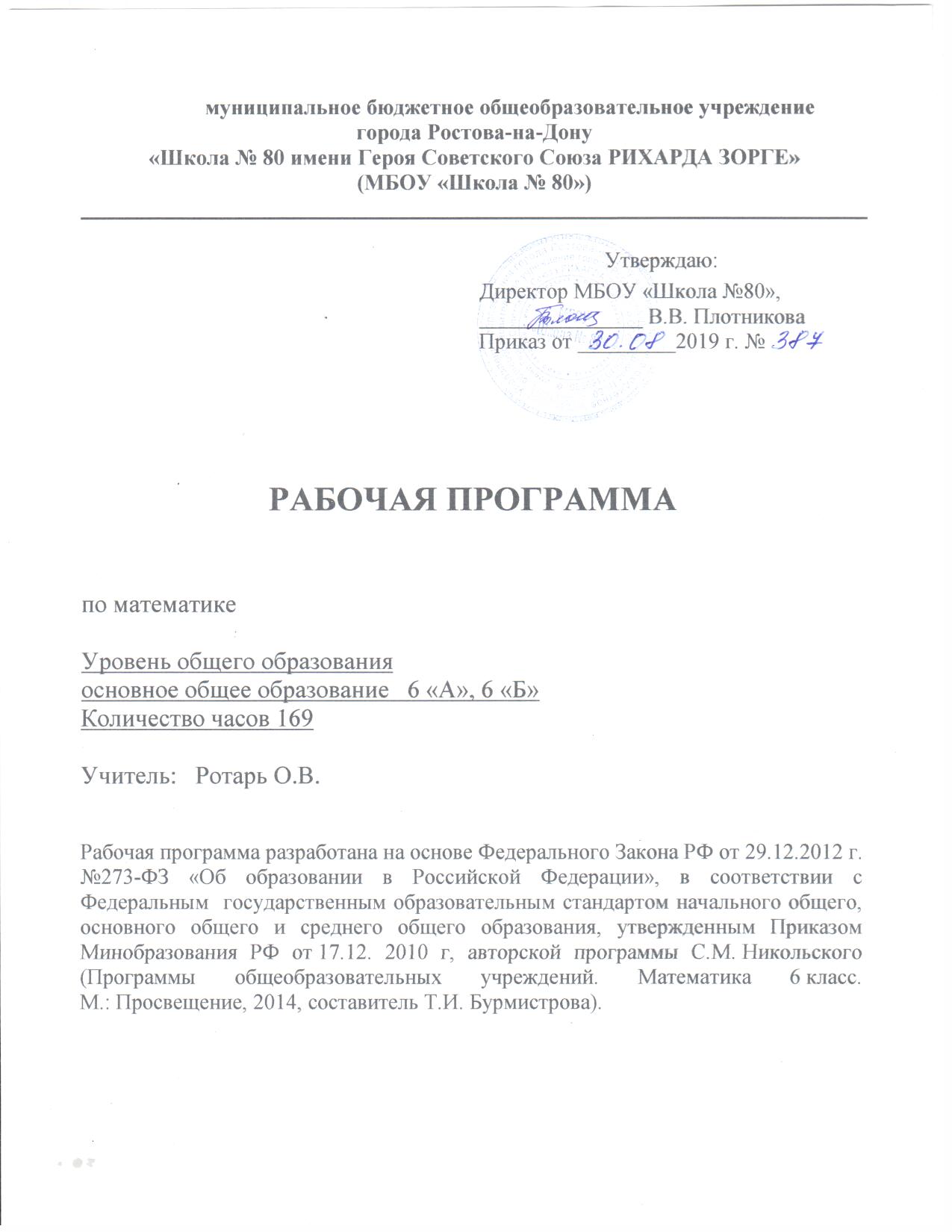 Пояснительная запискаРабочая программа разработана на основе следующих нормативно-правовых  документов:Закона РФ от 29.12.2012 № 273 «Об образовании в Российской федерации» (ст. 2, 12, 28, 47); Приказ Минобрнауки России от 17.12.2010 № 1897 «Об утверждении федерального государственного образовательного стандарта основного общего образования» (в ред. приказа Минобрнауки России от 31.12.2015 № 1577); Приказа Минобрнауки России от 30.08.2013 № 1015 «Об утверждении Порядка организации и осуществления образовательной деятельности по основным общеобразовательным программам – образовательным программам начального общего, основного общего и среднего общего образования» (ред. от 17.07.2015);Приказа Минобрнауки России от 09.06.2016 г. № 699 «Об утверждении перечня организаций, осуществляющих выпуск учебных пособий, которые допускаются к использованию при реализации имеющих государственную аккредитацию образовательных программ начального общего, основного общего, среднего общего образования»;Приказ Минпросвещения России от 28.12.2018 г. № 345 «О федеральном перечне учебников, рекомендуемых к использованию при реализации имеющих государственную аккредитацию образовательных программ начального общего, основного общего, среднего общего образования»;Примерная основная образовательная программа основного общего образования (одобрена федеральным учебно-методическим объединением по общему образованию, протокол заседания от 08.04.2015 № 1/15).Авторской программы С.М. Никольского (Программы общеобразовательных         учреждений.  Математика 6 класс. М.: Просвещение, 2014, составитель Т.И. Бурмистрова).Основной образовательной программы основного общего образования МБОУ «Школа № 80»; Учебного плана  на 2019-2020 учебный год МБОУ «Школа № 80»;Календарного учебного графика на 2019-2020 учебный год МБОУ «Школа  № 80»;Локального акта МБОУ «Школа № 80» «Положение о рабочей программе учебных предметов, курсов».  УЧЕБНО-МЕТОДИЧЕСКИЙ КОМПЛЕКТ:    1. «Математика 6». Учебник для 6 класса общеобразовательных учреждений.    /С.М. Никольский, М.К. Потапов, Н.Н. Решетников, А.В. Шевкин – Изд. 5-е. – М.: Просвещение, 2018. .К. Потапов, А.В. Шевкин «Математика 6». Дидактические материалы – Изд. 11-е. – М.: Просвещение, 2015  МЕСТО ПРЕДМЕТА УЧЕБНОМ ПЛАНЕНа изучение математики в 6 классе отводится 170 часов : 5 часов в неделю. Согласно годовому календарному учебному графику школы и расписанию занятий на освоение курса математики в 6 «А» и 6 «Б» классах отведено 169 часов. Выполнение программы обеспечивается за счёт уплотнения материала  по теме «Повторение».ПЛАНИРУЕМЫЕ  РЕЗУЛЬТАТЫИзучение математики в 5-9 классе позволяет достичь следующих результатовв личностном направлении:1) умение ясно, точно, грамотно излагать свои мысли в устной и письменной речи, понимать смысл поставленной задачи, выстраивать аргументацию, приводить примеры и контрпримеры;2) критичность мышления, умение распознавать логически некорректные высказывания, отличать гипотезу от факта;3) представление о математической науке как сфере человеческой деятельности, об этапах ее развития, о ее значимости для развития цивилизации;4) креативность мышления, инициатива, находчивость, активность при решении математических задач;5) умение контролировать процесс и результат учебной математической деятельности;6) способность к эмоциональному восприятию математических объектов, задач, решений, рассуждений;в метапредметном направлении:1) первоначальные представления об идеях и о методах математики как об универсальном языке науки и техники, о средстве моделирования явлений и процессов;2) умение видеть математическую задачу в контексте проблемной ситуации в других дисциплинах, в окружающей жизни;3) умение находить в различных источниках информацию, необходимую для решения математических проблем, и представлять ее в понятной форме; принимать решение в условиях неполной и избыточной, точной и вероятностной информации;4) умение понимать и использовать математические средства наглядности (графики, диаграммы, таблицы, схемы и др.) для иллюстрации, интерпретации, аргументации;5) умение выдвигать гипотезы при решении учебных задач и понимать необходимость их проверки;6) умение применять индуктивные и дедуктивные способы рассуждений, видеть различные стратегии решения задач;7) понимание сущности алгоритмических предписаний и умение действовать в соответствии с предложенным алгоритмом;8) умение самостоятельно ставить цели, выбирать и создавать алгоритмы для решения учебных математических проблем;9) умение планировать и осуществлять деятельность, направленную на решение задач исследовательского характера;в предметном направлении:1) овладение базовым понятийным аппаратом по основным разделам содержания; представление об основных изучаемых понятиях (число, геометрическая фигура, уравнение, функция, вероятность) как важнейших математических моделях, позволяющих описывать и изучать реальные процессы и явления;2) умение работать с математическим текстом (анализировать, извлекать необходимую информацию), точно и грамотно выражать свои мысли в устной и письменной речи с применением математической терминологии и символики, использовать различные языки математики, проводить классификации, логические обоснования, доказательства математических утверждений;3) развитие представлений о числе и числовых системах от натуральных до действительных чисел; овладение навыками устных, письменных, инструментальных вычислений;4) овладение символьным языком алгебры, приемами выполнения тождественных преобразований рациональных выражений, решения уравнений, систем уравнений, неравенств и систем неравенств; умение использовать идею координат на плоскости для интерпретации уравнений, неравенств, систем; умение применять алгебраические преобразования, аппарат уравнений и неравенств для решения задач из различных разделов курса;5) овладение системой функциональных понятий, функциональным языком и символикой; умение использовать функционально-графические представления для описания и анализа реальных зависимостей;6) овладение основными способами представления и анализа статистических данных; наличие представлений о статистических закономерностях в реальном мире и о различных способах их изучения, о вероятностных моделях;7) овладение геометрическим языком, умение использовать его для описания предметов окружающего мира; развитие пространственных представлений и изобразительных умений, приобретение навыков геометрических построений;8) усвоение систематических знаний о плоских фигурах и их свойствах, а также на наглядном уровне – о простейших пространственных телах, умение применять систематические знания о них для решения геометрических и практических задач;9) умение измерять длины отрезков, величины углов, использовать формулы для нахождения периметров, площадей и объемов геометрических фигур;10) умение применять изученные понятия, результаты, методы для решения задач практического характера и задач из смежных дисциплин с использованием при необходимости справочных материалов, калькулятора, компьютера.Личностные результатыЛичностные универсальные учебные действияВ рамках когнитивного компонента будут сформированы:• представления о фактах, иллюстрирующих важные этапы развития математики (изобретение десятичной нумерации, старинные системы записи чисел, старинные системы мер; происхождение геометрии из практических потребностей людей);• ориентация в системе требований при обучении математике;В рамках ценностного и эмоционального компонентов будут сформированы:• позитивное, эмоциональное восприятие математических объектов, рассуждений, решений задач, рассматриваемых проблем.В рамках деятельностного (поведенческого) компонента будут сформированы:• готовность и способность к выполнению норм и требований, предъявляемых на уроках математики.Ученик получит возможность для формирования:• выраженной устойчивой учебно-познавательной мотивации и интереса к изучению математики;• умение выбирать желаемый уровень математических результатов;• адекватной позитивной самооценки и Я-концепции.Метапредметные образовательные результатыРегулятивные универсальные учебные действияУченик научится:• совместному с учителем целеполаганию на уроках математики и в математической деятельности;• анализировать условие задачи (для нового материала - на основе учёта выделенных учителем ориентиров действия);• действовать в соответствии с предложенным алгоритмом, составлять несложные алгоритмы вычислений и построений;• применять приемы самоконтроля при решении математических задач;• оценивать правильность выполнения действия и вносить необходимые коррективы на основе имеющихся шаблонов.Ученик получит возможность научиться:• самостоятельно ставить учебные цели;• видеть различные стратегии решения задач, осознанно выбирать способ решения;• основам саморегуляции в математической деятельности в форме осознанного управления своим поведением и деятельностью, направленной на достижение поставленных целей.Коммуникативные универсальные учебные действияУченик научится:• строить речевые конструкции с использованием изученной терминологии и символики, понимать смысл поставленной задачи, осуществлять перевод с естественного языка на математический и наоборот;• осуществлять контроль, коррекцию, оценку действий партнёра, уметь убеждать.Ученик получит возможность научиться:• брать на себя инициативу в решении поставленной задачи;• задавать вопросы, необходимые для организации собственной деятельности взаимодействия с другими;• устанавливать и сравнивать разные точки зрения, прежде чем принимать решения и делать выбор;• отображать в речи (описание, объяснение) содержание совершаемых действий.Познавательные универсальные учебные действияУченик научится:• основам реализации проектно-исследовательской деятельности под руководством учителя (с помощью родителей);• осуществлять поиск в учебном тексте, дополнительных источниках ответов на поставленные вопросы; выделять в нем смысловые фрагменты;• анализировать и осмысливать тексты задач, переформулировать их условия моделировать условие с помощью схем, рисунков, таблиц, реальных предметов, строить логическую цепочку рассуждений;• формулировать простейшие свойства изучаемых математических объектов;• с помощью учителя анализировать, систематизировать, классифицировать изучаемые математические объекты.Ученик получит возможность научиться:• осуществлять выбор наиболее эффективных способов решения задач в зависимости от конкретных условий;• самостоятельно давать определение понятиям;• строить простейшие классификации на основе дихотомического деления (на основе отрицания).Предметные образовательные результатыНатуральные числа. Дроби. Рациональные числаУченик научится:• понимать особенности десятичной системы счисления;• оперировать понятиями, связанными с делимостью натуральных чисел;• выражать числа в эквивалентных формах, выбирая наиболее подходящую в зависимости от конкретной ситуации;• сравнивать и упорядочивать натуральные числа, обыкновенные дроби;• выполнять действия с натуральными числами и обыкновенными дробями, сочетая устные и письменные приёмы вычислений;• решать текстовые задачи арифметическим способом.Ученик получит возможность научиться:• познакомиться с позиционными системами счисления с основаниями, отличными от • углубить и развить представления о натуральных числах и свойствах делимости;• научиться использовать приёмы, рационализирующие вычисления.Измерения, приближения, оценкиУченик научится :• использовать в ходе решения задач элементарные представления, связанные с приближёнными значениями величин.Ученик получит возможность научится:• понять, что числовые данные, которые используются для характеристики объектов окружающего мира, являются преимущественно приближёнными.Наглядная геометрияУченик научится:• распознавать на чертежах, рисунках, моделях и в окружающем мире линии, углы, многоугольники, треугольники, четырехугольники, многогранники;• распознавать развёртки куба, прямоугольного параллелепипеда, правильной пирамиды;• строить развёртки куба и прямоугольного параллелепипеда;• определять по линейным размерам развёртки фигуры линейные размеры самой фигуры и наоборот;• вычислять объём прямоугольного параллелепипеда.Ученик получит возможность научиться:• вычислять объёмы пространственных геометрических фигур, составленных из прямоугольных параллелепипедов;• углубить и развить представления о пространственных геометрических фигурах;• применять понятие развёртки для выполнения практических расчётов.Измерение геометрических величинУченик научится:• использовать свойства измерения длин, площадей и углов при решении задач на нахождение длины отрезка, градусной меры угла;Ученик получит возможность научиться:• вычислять площади фигур, составленных из двух или более прямоугольников.СОДЕРЖАНИЕ ПРОГРАММЫ1. Повторение (5 часов)Основная цель –повторение, обобщение знаний, умений, навыков за курсматематики 5 класса.2. Отношения, пропорции, проценты (35 часов)Отношение чисел и величин. Масштаб. Деление числа в заданном отношении. Пропорции. Прямая и обратная пропорциональность.Понятие о проценте. Задачи на проценты. Круговые диаграммы. Задачи на перебор всех возможных вариантов. Вероятность события.Основная цель –сформировать у учащихся понятия пропорции и процента, научить их решать задачи на деление числа в данном отношении, на прямую и обратную пропорциональность, на проценты.3. Целые числа (34 часа)Отрицательные целые числа. Противоположное число. Модуль числа. Сравнение целых чисел. Сложение целых чисел. Законы сложения целых чисел. Разность целых чисел. Произведение целых чисел. Частное целых чисел. Распределительный закон. Раскрытие скобок и заключение в скобки. Действия с суммами нескольких слагаемых. Представление целых чисел на координатной оси.Основная цель –сформировать у учащихся представление об отрицательных числах, навыки арифметических действийс целыми числами.4. Рациональные числа (38 часов)Отрицательные дроби. Рациональные числа. Сравнение рациональных чисел. Сложение и вычитание дробей. Умножение и деление дробей. Законы сложения и умножения. Смешанные дроби произвольного знака. Изображение рациональных чисел на координатной оси. Уравнения. Решение задач с помощью уравнений.Основная цель – добиться осознанного владения арифметическими действиямис рациональными числами, научиться решению уравнений.5. Десятичные дроби (27 часов)Понятие положительной десятичной дроби. Сравнение положительных десятичных дробей. Сложение и вычитание десятичных дробей. Перенос запятой в положительной десятичной дроби. Умножение положительных десятичных дробей. Деление положительных десятичных дробей. Десятичные дроби и проценты. Десятичные дроби любого знака. Приближение десятичных дробей. Приближение суммы, разности, произведения и частного двух чисел.Основная цель – научить учащихся действиям с десятичными дробями и приближёнными вычислениями.6. Обыкновенные и десятичные дроби (21 часа)Разложение положительной обыкновенной дроби в конечную десятичную дробь. Бесконечные периодические десятичные дроби. Непериодические бесконечные периодические десятичные дроби. Длина отрезка. Длина окружности. Площадь круга. Координатная ось. Декартова система координат на плоскости. Столбчатые диаграммы и графики.Основная цель – познакомить учащихся с периодическими и непериодическими десятичными дробями (действительными числами); научить приближенным вычислениям с ними.7. Повторение (10 часов)Основная цель –повторение, обобщение знаний, умений, навыков за курсматематики 6 класса.КАЛЕНДАРНО-ТЕМАТИЧЕСКОЕ ПЛАНИРОВАНИЕ№п/пТемаДомашнее задание1Повторение№1110-11112Повторение№ 1113-11143Повторение№1134-11354Повторение№1136-11375Отношения чисел и величин№9-11(б,г)6Отношения чисел и величин№12-15 (б,г)7Отношения чисел и величин№16-19( б,г)8Масштаб№ 24-279Масштаб№29-3110Деление числа в данном отношении№37-40(б)11Деление числа в данном отношении№41-42(б)12Входная контрольная работа.№4413Пропорции№46-47(б,г)14Пропорции№48(б), №49(б, г), №50(б, г)15Пропорции№51(б, г), №53, №5516Пропорции№57(б, г), №58(б, г), №60(б, г)17Прямая и обратная пропорциональность№66, №7218Прямая и обратная пропорциональность№78, №8219Прямая и обратная пропорциональность№85, №88, №89(б)20Контрольная работа №1индивидуальные задания21Понятие о проценте№93, №94(б, г)22Понятие о проценте№95(б), №97(б)23Понятие о проценте№99(б, д, з), №103(б)24Понятие о проценте№111(б, г), №112(б, г, е), №115, №11925Задачи на проценты№120(б), №12226Задачи на проценты№124, №126(б), №127(б)27Задачи на проценты№129, №131(б, г), №132(б)28Задачи на проценты№130(б, г), №133(б)29Круговые диаграммы№13630Круговые диаграммы№13831Круговые диаграммы№13932Подготовка к контрольной работе№1216(б,г), №1217(б)33Контрольная работа №2индивидуальные задания34Задачи на перебор всех возможных вариантов№140(б, г), №142(б), №143(б)35Задачи на перебор всех возможных вариантов№145, №147(б)36Задачи на перебор всех возможных вариантов№148(б), №15237Вероятность событий№154(б, г), №156(б)38Вероятность событий№159, №16139Вероятностные задач№163(б,г), №16540Вероятностные задачи№167, №16941Отрицательные целые числа№196(а, в, д)42Противоположные числа. Модуль числа.№203(г, е, з), №206(б, г, е),№208, №211(б, г)43Противоположные числа. Модуль числа.№212(б, г), №213(б, г), №21844Сравнение целых чисел№227(б,г,е), №229(б,д,з)45Сравнение целых чисел№230(б), №231(б), №232(б,г)46Сложение целых чисел.№240(г,е), №242(б,г,е), №243(б, г, е, з)47Сложение целых чисел№244(б,г,е), №245(б,г,е), №247(б,г,е), №251(б,г,е)48Сложение целых чисел№248(б,г,е), №249(б,г), №250(б,г,е)49Законы сложения целых чисел №255(в, г), №257(б, г), №260(б, г, е, з)50Законы сложения целых чисел №262(б, г), №263(б, г), №268(б, г, е, з)51Контрольная Работа №3индивидуальные задания52Разность целых чисел№274(г,е,з), №275(б, г, е, з, к, м), №276(б, г, е,  м)53Разность целых чисел№278(б,г,е), №279(б,г,е), №280(в,д)54Разность целых чисел№281(б, г), №282(б,г,е)55Разность целых чисел№287(б, г), №288(б, г)56Произведение целых чисел№293(б,г,е), №294(б,г,е)57Произведение целых чисел№295(б, г), №298(б,г,е)58Произведение целых чисел№307(б,е,к), №308(б,е,к), №316(б,г,е)59Частное целых чисел№322(б,г,е), №323(б, г)60Частное целых чисел№326(б,г,е), №327(б,г,е), №328(б,г,е)61Частное целых чисел№329(б, г, е, з, к, м), №331(б, г),62Распределительный закон №332(в,д,ж), №333(в,д,ж)63Распределительный закон №334(б, г, е, з), №338(в, д, ж, и)64Распределительный закон №339, №343, №34765Раскрытие скобок и заключение в скобки№355(б, г), №356(б, г), №357(б, г)66Раскрытие скобок и заключение в скобки№358, №36067Раскрытие скобок и заключение в скобки№362, №363(б,г,е), №364(б,г,е)68Действия с суммами нескольких слагаемых№368, №369(б, г, е, з, к, м, о, р), №373(б, г, е, з)69Действия с суммами нескольких слагаемых№370(б, г), №371(б, г), №372(б, г, е, з)70Представление целых чисел на координатной оси№379(б, г, е, з), №381(б,г)71Представление целых чисел на координатной оси№382(б, г), №38372Представление целых чисел на координатной осизадания индивидуальные на карточках73Занимательные задачи №405, №409, №411, №41474Занимательные задачи №420, №422(б, г)75Отрицательные дроби№431(б, г, е, з)76Отрицательные дроби№434(б,г,е), №438(б, г)77Рациональные числа№451, №45378Рациональные числа№454(б,г,е), №457(б, г)79Рациональные числа№453, №461, №46380Сравнение рациональных чисел.№469, №471, №47481Сравнение рациональных чисел.№47682Сравнение рациональных чисел.№482(б,г,е), №483(б, г)83Сложение и вычитание дробей№492, №494(б,г,е)84Сложение и вычитание дробей№49685Сложение и вычитание дробей№497(б,г,е), №49986Сложение и вычитание дробей№501(б, г), №503(б,г,е)87Умножение и деление дробей№511, №51388Умножение и деление дробей№515, №51989Умножение и деление дробей№523, №525, №52890Умножение и деление дробей№529(б, г), №53391Законы сложения и умножения №537(б,г,е), №538(б, г)92Законы сложения и умножения №539(б, г), №540(б, г), №54193Законы сложения и умножения №543(б, г), №549(б, г), №550(б), №551(б)94Контрольная работа № 4индивидуальные задания95Смешанные дроби произвольного знака№555(б,г,е), №556(б,г,е), №557(б, г)96Смешанные дроби произвольного знака№559, №560(в, д)97Смешанные дроби произвольного знака№567, №57498Изображение рациональных чисел на координатной оси№582(б), №584(Б), №585(б)99Изображение рациональных чисел на координатной оси№589(б), №590(б), №603(б)100Изображение рациональных чисел на координатной оси №591(б, г), №594(б, г), №595(б, г), №504(б)101Уравнения. №608(б,г,е), №609(б, г, е, д), №610(б,г,е)102Уравнения. №612(б, г, е, з), №613(б, г, е, з)103Уравнения. №614(б, г, е, з), №615(б, г, е, з)104Уравнения. №616(б, г, е, з), №617(б, г, е, з)105Решение задач с помощью уравнений №620(б, г), №624, №627(б)106Решение задач с помощью уравнений №629(б), №630(б)107Решение задач с помощью уравнений №632(б), №633(б), №635108Решение задач с помощью уравнений №636(б), №638(б)109Решение задач с помощью уравнений №640, №646(в, д)110Контрольная работа № 5индивидуальные задания111Буквенные выражения. №648(б), №649112Буквенные выражения. №652, №656(б,г,е), №660(б)113Понятие положительной десятичной дроби№662(б), №664(б)114Сравнение положительных десятичных дробей№730(б,г,е), №732(б, г)115Сравнение положительных десятичных дробей№735(б,г,е), №736(б, г), №740(б), №741(б)116Сложение и вычитание десятичных дробей.№749, №750(б, г), №752(б,г,е)117Сложение и вычитание десятичных дробей№753(б,г,е), №755(б,г,е), №759118Перенос запятой в положительной десятичной дроби№772(б, г), №774119Перенос запятой в положительной десятичной дроби№776(б, д, з, л), №778(б, г), №780120Умножение положительных десятичных дробей№785, №787, №788(б, г, е)121Умножение положительных десятичных дробей№789(б, г), №791122Умножение положительных десятичных дробей№793(б, г, е, з), №796, №798(б)123Деление положительных десятичных дробей, №809, №812124Деление положительных десятичных дробей№815, №819, №824(б)125Деление положительных десятичных дробей№828, №832(б), №834126Деление положительных десятичных дробей№836(б, г), №837(б, г), №838(б, г, е)127Контрольная работа №6индивидуальные задания128Десятичные дроби и проценты №839(б), №840(б)129Десятичные дроби и проценты №841(б, г), №843130Десятичные дроби и проценты №844(б), №845(б), №847(б, г), №848(б, г)131Десятичные дроби произвольного знака№873, №875, №876(б, г, е)132Приближение десятичных дробей№884(б, г), №885(б, г)133Приближение десятичных дробей№886(б, г), №888, №889(б, г, е)134Приближение суммы, разности, произведения и частного двух чисел№895(б, г)135Приближение суммы, разности, произведения и частного двух чисел№896(б, г)136Приближение суммы, разности, произведения и частного двух чисел№897(б, г), №898(б, г)137Контрольная работа №7индивидуальные задания138Занимательные задачи№926, №929139Занимательные задачи №932, №934, №936140Разложение положительной обыкновенной дроби в конечную десятичную дробь№938, №939141Разложение положительной обыкновенной дроби в конечную десятичную дробь№944, №946(б, г, е, з), №947(б, г)142Бесконечные периодические десятичные дроби№948, №951143Бесконечные периодические десятичные дроби№957(б, е, з, к, м, о)144Непериодические бесконечные десятичные дроби№958, №961, №962(б, г, е, з)145Длина отрезка№974(б, г, е, з, к, м), №975(б, г, е)146Длина окружности. Площадь круга№1002, №1009(б, г)147Длина окружности. Площадь круга№1015(б), №1017(б), №1019(б)148Координатная ось№1022, №1025149Координатная ось№1032(б), №1033(б), №1034(б, г)150Декартова система координат на плоскости. №1035(б, г, е), №1036(б, г, е), №1037(б, г, е, з)151Декартова система координат на плоскости. №1045, №1047(б)152Декартова система координат на плоскости. №1048, №1051153Сбор и группировка статистических данных.№1035(б, г, е), №1036(б, г, е), №1037(б, г, е, з)154Сбор и группировка статистических данных.№1045, №1047(б)155Столбчатые диаграммы и графики №1048, №1051156Столбчатые диаграммы и графики №1050157Столбчатые диаграммы и графики №1054, №1056158Контрольная работа №8№1057(б), №1059159Занимательные задачи №1060, №1062160Аттестационная контрольная работаиндивидуальные задания161Действия с рациональными числами№1091, №1094, №1083, 162Действия с рациональными числами№1118(б), №1119(б, г, е, з),№1120, №1085163Действия с рациональными числами№1134, №1136, №1138, №1087164Отношения. Пропорции№1208, №1210165Отношения. ПропорцииС-8166Отношения. Пропорции№1144(б, г), №1145(б, г, е)167Прямая и обратная пропорциональные зависимости№1219, №1222, №1224168Прямая и обратная пропорциональные зависимости№1226, №1228, №1230№1153(б, г), №1154(б, г, е)169Уравнения . Решение задач.нет заданияСОГЛАСОВАНОПротокол заседания методического объединения  МБОУ «Школа № 80»от ___________2019 года  № _________________  /Шаповалова Н.Н./                                                           подпись руководителя МО       Ф.И.О.СОГЛАСОВАНО                            ПредседательМетодического Совета___________ /Симовонян А.А/ подпись                  Ф.И.О.______________ 2019года